	проект     KАРАР                                                                     РЕШЕНИЕ          Руководствуясь Федеральным законом  от27 мая 2014 года №136-ФЗ « О внесении изменений в статью 26.3 Федерального закона « Об общих принципах организации законодательных ( представительных) и исполнительных органов государственной власти субъектов Российской Федерации» и Федеральный закон « Об общих принципах организации местного самоуправления в Российской Федерации» Совет сельского поселения Новокарамалинский сельсовет  муниципального района Миякинский район Республики Башкортостан решил:Передать безвозмездно в собственность муниципального района Миякинский район Республики Башкортостан  муниципальное имущество сельского поселения Новокармалинский сельсовет муниципального района Миякинский район Республики Башкортостан по перечню согласно приложению.Администрации сельского поселения Новокарамалинский сельсовет муниципального района муниципального района Миякинский район Республики Башкортостан в установленном порядке заключить  с Администрацией района Миякинский район Республики Башкортостандоговор о передаче имущества, указанного в перечне  пункт 1 настоящего решения, в муниципальную собственность.      3.Признать утратившим силу с 1 января 2015 года решения Совета            сельского поселения Новокарамалинский сельсовет муниципального           района Миякинский район республики Башкортостан от  23.06.  2014                   года   №177       4.Контроль над исполнением данного решения возложить на             Администрацию сельского поселения Новокарамалинский сельсовет          муниципального           района Миякинский район республики           Башкортостан.Глава сельского поселениеНовокарамалинский сельсовет                          Павлов И.В.С. Новые Карамалы  №187от 14.11.2014                                                                              Приложение                                                                                           К решению Совета сельского                                                                                              поселения Новокарамалинский                                                                                             сельсовет муниципального района                                                                                                  Миякинский район Республики                                                                                              Башкортостан от 14.11.2014 года                                                                                            № 187Перечень дорог по сельскому поселению Новокарамалинский сельсоветГлава сельского поселения                                                     Председатель СоветаНовокарамалинский сельсовет                                              муниципального районамуниципального района                                                          Миякинский район РБМиякинский район РБ                                                                               Б.Т Хайретдинов                  И.В. Павлов№п/пИдентификационный номер автомобильной дорогиНаименованиеавтомобильныхдорогНаименованиеучасткаавтомобильныхдорогКатегория дорогоЭксплуатационные метрыЭксплуатационные метрыЭксплуатационные метры№п/пИдентификационный номер автомобильной дорогиНаименованиеавтомобильныхдорогНаименованиеучасткаавтомобильныхдорогКатегория дороговсегоС твердым покрытиемИз них с асфальтовым покрытием12346789с. Новые Карамалы415341533492 180-244-860 –ОП- МП -001-1 Дороги общего пользованияУл. Центральная  4223122312231280-244-860 –ОП- МП -001-2 Дороги общего пользованияУл. Школьная 5126112611261380-244-860 –ОП- МП -001-3 Дороги общего пользованияУл. Антонова5   6614Д. Суккул-Михайловка2852580-244-860 –ОП- МП -004-4  Дороги общего пользованияУл. Речная5 815815680-244-860 –ОП- МП -004-5 Дороги общего пользованияУл.Садовая5 18651865780-244-860 –ОП- МП -004-6 Дороги общего пользованияУл. Полевая5 1727Д. Андреевка738880-244-860 –ОП- МП -002-7 Дороги общего пользованияУл. Раздольная5 7389Д. Зириклы15121080-244-860 –ОП- МП -003-8 Дороги общего пользованияУл. Ветеранов5 6576571180-244-860 –ОП- МП -003-9 Дороги общего пользованияУл. Лесная58558559255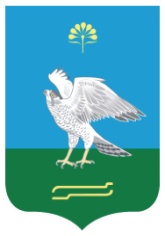 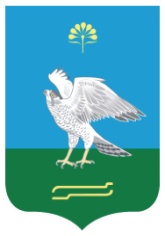 